Machine Translated by Google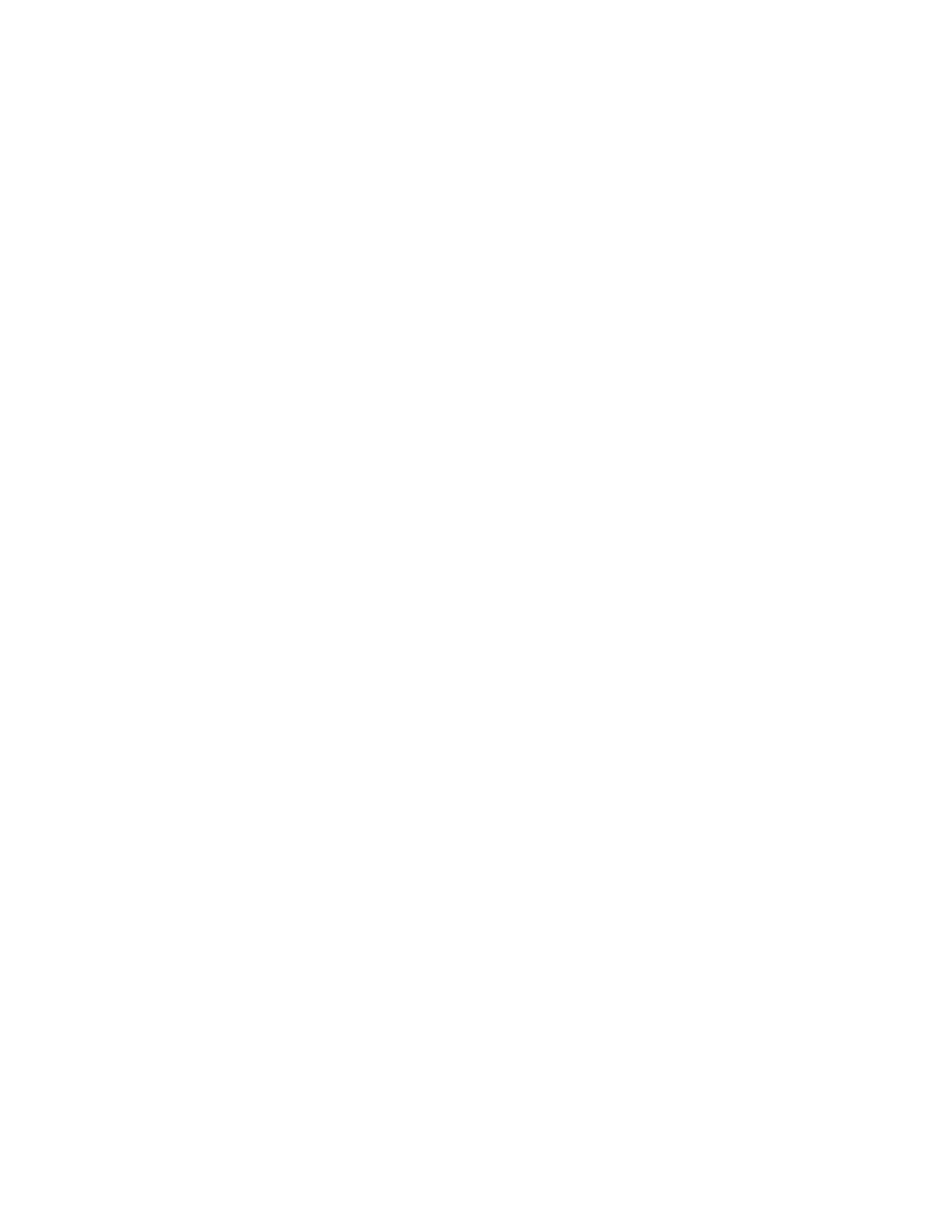 1Dr Ted Hildebrandt, OT History, Lit. et théologie, conférence 12© 2020, Dr Ted HildebrandtIl s'agit du Dr Ted Hildebrandt dans son ouvrage Histoire, littérature et théologie de l'Ancien Testament.cours, Conférence n°12 : Les plaies et le Tabernacle dans le livre de l'Exode.Aperçu de l'examen [0:00­3:14]Cours, commençons. Nous avons pas mal de choses à faire aujourd'hui. Jeudi, vous avezj'ai un examen en cours. Je vous ai envoyé des informations sur les séances de révision et les guides d'étude. Donctu devrais avoir ça. On dirait que dans le dernier cours, nous allons juste passer par Exodus. LeLes questions du Lévitique n'y figureront pas. C'est fini, quel que soit le chemin parcouru. Ce sera en grande partiechoix multiples, probablement environ 80 choix multiples. Il y aura quelques versets à mémoriser.Puis un essai, un essai intégratif, où vous devrez rassembler les choses. Ce n'est pasquelque chose pour lequel vous pouvez vraiment étudier. L'essai comportera essentiellement trois points au dos d'une feuille de papier. Comment rédiger un essai ? Permettez­moi juste de dire que dans ce cours, voici commentTu le fais. Vous avez une introduction, un point un, deux, trois, une conclusion. Dans leintroduction, vous présentez. Ensuite, vous développez vos trois points environ, puis dansvotre conclusion, vous concluez avec ce que vous avez conclu. C'est la structure de base del'essai. Vous le mettrez au dos de votre feuille de réponses. Peter a demandé si le multipleles questions à choix seront extraites du quiz en ligne. Non, ce sera de la classeles cours et le genre de choses de type guide d'étude tirées de vos notes de cours. Il n'y en aura pasdes autres trucs. Nous l’avons fait lors du quiz, donc ce sera totalement différent. Y a­t­ild'autres questions ou commentaires ? D'accord. Commençons par un mot de prière et ensuite nous auronsdescendez dans le livre de l'Exode et essayez de terminer l'Exode aujourd'hui. Commençons.Père, nous te remercions pour cette journée. Nous te remercions car tu es le grand rédempteuret que tu as racheté ton peuple du pays de l'esclavage. Vous les libérez ettu les as conduits à travers le désert. Nous prions pour que tu nous donnes des cœurs qui suiventaprès vous de près et ne vous rebellez pas comme les Israélites le faisaient si souvent lorsque vous les bénissiez avec la manne, quand tu les bénis avec de l'eau, quand tu les bénis avec de la viande à manger.Nous prions pour que tu nous aides à réaliser ta bonté et ta grâce envers nous et deMachine Translated by Google2des cœurs reconnaissants pour vous louer, vous suivre et obéir à votre Parole. Nous prionstu pourrais nous aider alors que nous abordons certaines choses difficiles aujourd’hui dans ta Parole. Donne nouscompréhension en eux. Nous te remercions surtout pour Jésus qui est notre agneau pascal. Dansnous prions pour son précieux nom, Amen.Noms : Yahvé et El Shaddaï [3:15­4:49]Très bien, commençons ici. La dernière fois, nous avons posé une question à la fin du courset nous n'avons pas répondu à la question. Il s'agit d'Exode 6 : 3, où il est dit : « J'ai sembléAbraham, à Isaac et Jacob comme Dieu Tout­Puissant. Le mot Dieu Tout­Puissant, « Dieu » estça va être quoi de l'hébreu, savez­vous ce que c'est ? Yahvé seratraduit SEIGNEUR, ce sera Yahvé/Jéhovah. Quand il est dit « Dieu », c'est généralement El ouÉlohim. Alors « Dieu Tout­Puissant » est El Shaddai. Alors El Shaddai dit : « Abraham,Isaac et Jacob me connaissaient sous le nom d’ El Shaddaï. Mais il est dit : « Mais par mon nom Yahweh, je n'ai pasme faire connaître à eux. Ils ne connaissaient donc pas le nom de Yahweh.Cependant, lorsque vous regardez Genèse chapitre 49, verset 18, vous avez Jacobbénissant ses enfants et il dit : « J'attends ta délivrance, ô Éternel », ou « Ô Yahvé. » Ainsi Jacob connaît le nom de Yahweh et il bénit ses enfants au nomde Yahvé. Pourtant, l'Exode dit qu'Abraham, Isaac et Jacob ne connaissaient pas ce nom. Doncil semble y avoir cette tension, cette contradiction, entre ce que dit Exodeque les patriarches ne connaissaient pas le nom de Yahweh, et la Genèse, qui dit non, lui le savait.JEDP : Théorie critique des sources [4:50­10:27]Maintenant, les critiques s’en rendent compte et disent : « voyez, ce que vous avez dans la Bible est différentes sources et ces différents documents sources se contredisaient. Quand leL'éditeur a rassemblé ces documents sources, il n'a pas lissé le texte pour s'en occuper. cette contradiction. C’est donc ce qu’on appelle la manière critique d’envisager la situation.texte et je veux juste le mettre en ligne. Alors ils ont suggéré que Moïse n'avait rien écritde ce matériau. La première chose qu'ils supposent, c'est que Moïse n'a rien écrit de tout cela et à propos de cela. En 850 avant JC, il y avait un écrivain qui privilégiait le nom de Jéhovah. On appelle cet écrivain quifavorisait le nom de Jéhovah, la source « J ». C'est donc l'écrivain "J" et il privilégie le nomMachine Translated by Google3Jéhovah quand il écrit. Il l'écrit vers 850 avant JC. Quelles sont les deux dates dont vous avez besoince cours jusqu'à présent ? Abraham est 2000 et qui est le 1000 ? David. Donc si je dis 850 avant JCvous, est­ce après l'époque de David d'environ 150 ans ? Est­ce que cela aurait pu être alorsécrit par Moïse ? Non. Moïse est­il 400 ans avant David ? Donc ça veut dire que ça fait 150 ansaprès David, que ce J­écrivain est en train d'écrire une partie de ce Pentateuque. Il privilégie le nomJéhovah. Maintenant, 100 ans après la source « J », il y avait une source « E », et il privilégie lanomme Élohim. Quel est le nom Elohim, comment est­il traduit dans votre Bible ? C'esttraduit par « Dieu », et El ou Elohim peuvent tous deux être traduits par « Dieu ». Jéhovah, comment ont­ilstraduire Jéhovah dans vos Bibles ? SEIGNEUR. C'est le nom de Yahvé ou Jéhovah lorsque vousayez dans vos Bibles en majuscules « SEIGNEUR », cela signifie que c'est le nom Yahweh. Faitc'est logique?Donc Jéhovah et Elohim, ce sont deux écrivains qui écrivent. Ce qui se produit estquelqu'un arrive et prend ce document J et le document E et les metensemble. Mais en faisant cela, ils ne virent pas que ces deux versets se contredisaient.autre et c'est donc ce qu'ils appellent une couture entre ces documents. Ils ont mis ces deuxdocuments ensemble et il y a une couture ici où il y a une erreur, une contradictionentre les deux documents rassemblés.Ensuite, ce qui se passe, c'est que vous avez un autre document et c'est le Deutéronome.Il écrit le livre du Deutéronome. Le Deutéronome s'écrit dans cette théorie critiquevers 620 avant JC, époque à laquelle le roi Josias « trouve » le livre de la Loi. Leles critiques diront qu'il ne l'a pas vraiment trouvé, mais qu'il l'avait écrit ou a été écrit juste avant qu'il ne le trouve.est devenu roi. Le deutéronome est donc responsable de la rédaction du livre du Deutéronome.Puis enfin le P­writer. Le P­écrivain est un écrivain sacerdotal. Souvent, ce seraitêtre associé à Ezra, le prêtre après l'exil (environ 500 avant JC). Quand tu regardes lePentateuque, y a­t­il beaucoup de choses sacerdotales dans le Pentateuque ? Les trucs sacerdotaux seraientle livre du Lévitique, comment faire des sacrifices, comment faire des fêtes et des choses détaillées comme ça.L’écrivain sacerdotal a donc mis tous ces détails sacerdotaux.Puis le Pentateuque fut compilé vers 450 avant JC à partir de ces quatre documents.C’est ce qu’on appelle la théorie JEDP. Voyez­vous pourquoi on l’appelle la théorie JEDP ? Et ceux­ciMachine Translated by Google4étaient des documents qui, selon les critiques, avaient été écrits, puis compilés sousLe nom de Moïse. Par conséquent, ce que nous avons dans la Bible n’a pas vraiment été écrit par Moïse.Maintenant, question : est­ce ce que dit la Bible ou s'agit­il uniquement de conjectures théoriques quiils se sont inventés. Oui, c'est une conjecture théorique qu'ils ont inventée. Ont­ils déjà trouvéun document de J ou un document de E, ou un document de D ? Ont­ils déjà trouvéun document ou une preuve concrète pour étayer cela ? Zéro. Tout cela est donc totalement théorique. Il a été inventé au 19ème siècle par un homme nommé Julius Welhausen et a été adopté au 20ème siècle. Si vous étiez assis dans un contexte universitaire, ils supposeraient cecithéorie. Ils passeraient probablement à autre chose, mais cela serait considéré commesoulignant une grande partie du travail effectué dans les universités. Il s'agit essentiellement d'une théorie critiqueenseigné partout.Au fait, est­ce que cela contredit ce que dit l’Écriture ? L'Écriture dit­elleque Moïse a réellement écrit cela ? Oui. La Bible dit que Moïse a écrit cela.Nous vous avons donné des références selon lesquelles Moïse a écrit la Genèse.Maintenant, Moïse écrit­il tout le livre du Deutéronome ? Non, parce qu'il est mort àla fin du livre, donc il ne peut pas écrire ça. Mais qui suit Moïse ? Josué. DoncJosué remplit­il le reste de la vie de Moïse ? Ce n'est pas une chose très difficile à suggérer puisqueils travaillaient ensemble tout le temps. C’est donc la théorie du JEDP.Maintenant, vous dites : « D'accord, Hildebrandt, comment avez­vous résolu le problème ? Comment se fait­il queon dit qu'Abraham, Isaac et Jacob ne connaissaient pas le nom Yahweh ? Ce que je suisce qui suggère ici, c'est que cette théorie, soit dit en passant, est simple et que lorsque vous avancez ici, c'estplus complexe. Ces sources JEDP passent donc du simple au complexe. Quelle autre théoriepasser du simple au complexe ? Il est construit sur un modèle évolutif. Ceci fondamentalementjoue aussi avec le darwinisme. Vous savez qu'il y a des avantages et des inconvénients de l'évolutioncadre, mais ils l'ont en quelque sorte intégré dans la théorie source.Une solution proposée à Exode 6:3 [10:28­12:25]Voici maintenant comment je vois cela en ce qui concerne une solution. Il est dit : « Abraham, Isaac et Joseph ne me connaissait pas sous le nom de Yahvé. Maintenant tu dis : "attends une minute, Abrahamje ne connaissais pas le nom de Jéhovah ? Attends une minute Hildebrandt, retourne à Ebla, c'est 400Machine Translated by Google5Des années avant Abraham, à Ebla, il est fait mention du nom « Yahweh ». Apparemment leLe nom « Jéhovah » était connu 400 ans avant qu’Abraham ne vive. Alors, est­ce qu'il dit qu'ilne connaît pas le nom ou ne connaît pas la signification du nom ? Ce que je suisce qui vous suggère, c'est que Dieu dit ceci : Ils me connaissaient sous le nom d'El Shaddai, je suis venu vers euxet j'ai promis à Abraham, et j'ai promis à Isaac, et j'ai promis à Jacob, j'étais le GrandPromesse dans le livre de la Genèse, j'ai promis toutes ces choses. Toi Moïse tu vasConnaissez­moi comme Yahweh, car maintenant je vais vous montrer que je suis le gardien de l'alliance.Vous allez me voir tenir ma promesse. Abraham, Isaac et Jacob me connaissaient comme leFaiseur de promesses. Toi, Moïse, tu vas connaître mon nom Yahvé que je suis le Dieu quitient mes promesses. Et tu vas me voir tenir mes promesses envers Israël. Je vaispour libérer Israël du pays d'Égypte, je vais les amener dans la terre promise etdonne­leur le pays que j'ai promis à leur père Abraham. Donc ce qui est dit ici, c'estnon pas qu'ils ne connaissaient pas le nom, ils connaissaient le nom, mais ils ne connaissaient pas lesignification du nom. Ils avaient vu Dieu faire toutes ces promesses mais ils n'avaient jamaisj'ai vu Dieu accomplir toutes ces promesses. Maintenant, dans l'Exode, Jéhovah/Yahweh annonce àMoïse, tu vas me voir maintenant accomplir ma promesse. Je vais les faire sortir etamène­les dans la terre promise. Alors, voyez­vous la différence? Ils ne l'ont pas faitconnaissaient la signification du nom, ils savaient comment prononcer le nom. Maintenant Moïse vapouvoir voir la promesse se réaliser.Passage Sanglant­Époux [12:26­16:43]Maintenant, que se passe­t­il avec Séphora ? À la fin du chapitre 4, Moïse s'en va,Dieu dit : « Moïse retourne en Égypte et délivre mon peuple, tire­le de là. » DoncMoïse revient et sur le chemin du retour, il rencontre quelque chose. Le chapitre 4.24ff dit ceci :« Sur le chemin, dans un hôtel, le Seigneur rencontra Moïse et était sur le point de le tuer. » Maintenantqui est « lui » qui était sur le point d’être tué ? Était­ce Moïse ou était­ce le fils ? L'actuelL'hébreu y est quelque peu ambigu. Il est dit "lui" mais tu ne sais pas qui est "lui"est. Est­ce l'enfant ou est­ce Moïse ? Donc, « il était sur le point de le tuer, mais Séphora », c'est le"La dame aux oiseaux", la femme de Moïse, "a pris un couteau en silex, a coupé le prépuce de son fils et a touchéLes pieds de Moïse avec. Tu es sûrement pour moi l'époux de sang ! Alors le Seigneur le laissaMachine Translated by Google6seul." Que se passe­t­il ici ? C'est intéressant, elle lui coupe le prépuce fils et elle touche les pieds de Moïse avec.Maintenant, je devrais être un peu honnête avec ce que signifie le mot « pieds ». Savez­vousqu'est­ce qu'un euphémisme ? Un euphémisme , c'est quand on veut dire quelque chose qui n'est pasapproprié, alors vous faites un euphémisme et vous dites autre chose. Alors quand quelqu'unmeurt, dites­vous « il est mort » ou dites­vous « il est décédé » ou « il est allé rejoindre leSeigneur"? S’ils disent : « ils sont allés auprès du Seigneur », vous dites : « Oh bien ! » S'ils te l'ont dit« il est mort », ce n'est pas si bon. Ainsi voyez­vous des euphémismes avec la mort et avec les mauvaises choses.Le mot « pieds » en hébreu peut aussi désigner les organes génitaux masculins. Maintenant, je ne veux pas que tu le fassesparcourez la Bible et dites : « Hildebrandt dit que le mot « pieds » signifie toujours « mâle ».organes génitaux'." Ainsi, chaque fois que vous voyez « Jésus a lavé les pieds des disciples », vous dites :"sainte vache!" Est­ce que tu comprends? Je dois m'arrêter là, je suis désolé. je ne devrais pasJ'ai utilisé cela comme exemple. Il dit qu'ils enlèvent leurs sandales, est­ce vraiment clairque les sandales sont à tes pieds ? Mais ce que je vous dis, c'est qu'il y en a environ deux outrois passages dans les Écritures où il utilise ce mot « pieds » pour désigner probablement quelque choseautre. Est­ce que quelqu'un se souvient du livre de Ruth ? Ruth entre avec Boaz et elledécouvre ses pieds. Vous devez également poser d'autres questions. C'est l'un desces passages.Est­ce que cela a à voir avec la circoncision ? Alors les gens suggèrent qu'ellecirconcit son fils, prend son prépuce et touche les « pieds » de Moïse ? Voyez­vous lesymbolisme du fils au père ? Mais tout ce que je dis c'est que ça n'arrive pastrès souvent, cela se produit très rarement dans les Écritures, mais cela se produit. J'essaie d'être honnêteavec vous les gars.Alors tout d’abord, qui Dieu a­t­il attaqué ? Dieu a­t­il attaqué Moïse ou le filsattaqué ? Ce texte est quelque peu ambigu. Pourquoi Dieu l’a­t­il attaqué, quel qu’il soit ?Ensuite, la troisième question se pose ici : existe­t­il des histoires similaires dans les Écritures ? Faitquelqu'un se souvient de l'histoire de Balaam ? Et Dieu dit à Balaam : « d’accord, tu peux y aller ».Rappelez­vous, il va partir, Balak dit : « Balaam, je te paierai de l'argent pour descendre etmaudis Israël pour moi. Au début, Dieu dit : « ne pars pas avec lui, le gars va t'avoirMachine Translated by Google7maudis Israël. » Le gars revient et dit : « Hé, je te donnerai ce que tu veux si tudescendez et servez­moi. Alors Dieu dit : « D’accord, Balaam, tu peux y aller. » Alors Balaam s'en vaet que se passe­t­il ? Un ange avec une épée arrive et est sur le point de tuer Balaam en chemin.vers le bas. Alors vous dites attendez une minute, Dieu lui dit de partir mais cet ange est là, en face de lui.Vous avez donc l’idée que Dieu dit à quelqu’un de partir, mais il y a ensuite cette opposition. Par leD'ailleurs, est­ce une chose similaire que vous avez vue avec Jacob ? Jacob est appelé à revenir en Israël,quand il revient en Israël, cet ange du Seigneur le rencontre et lutte avec luiet met sa hanche en avant. Tu récupères ça, reviens et va dans un pays que je te montrerai et ensuitevous recevez cette opposition de Dieu. Il semble que ce soit un modèle de type similaire ici et il y adifférentes manières de voir les choses.Trois approches du passage de l'Époux Sanglant [16:44­23:57]Je souhaite proposer trois pistes construites à partir de trois personnes qui ont fait des suggestionsici. Le premier est un gars nommé Brevard Childs, il était à l'Université de Yale et je supposeil est à la retraite maintenant. Il était vieux il y a de nombreuses années. C'est un grand spécialiste de l'Ancien TestamentUniversité de Yale. Il dit que le garçon était malade et que c'est Dieu qui a frappé le garçon.le «lui» là­bas n'est pas Moïse, c'est le garçon. Le garçon était malade et puis le garçon étaitcirconcis et le garçon s'est amélioré. C'est ce qu'on appelle une histoire étiologique. Fairedifférentes cultures ont des histoires différentes expliquant pourquoi elles font les choses d'une certaine manière ?Différentes cultures auront des histoires différentes. Par exemple, si quelqu'un éternue en classetu dis quoi ? Sois béni. Y a­t­il des histoires pour expliquer pourquoi vous dites « à vos souhaits » ?Différentes cultures ont des choses différentes. Dans la culture du Massachusetts, j'ai appris que jeje me suis fait cogner à l'arrière de ma voiture trois fois quand je suis arrivé ici. Trois fois quelqu'unm'a embouti par l'arrière. Je m'arrêtais à un stop, et paf, j'ai été heurté par derrière. je m'arrête àun autre signe et bam, je suis touché à l'arrière. Au bout d'un moment, j'ai appris quoi ? Est­ce que les gens dansLe Massachusetts déploie ses panneaux d'arrêt ? Oui, ils le font. J'ai détruit l'arrière de ma voitureparce que je n'ai pas roulé le panneau d'arrêt, alors ils m'ont juste percuté le dos. Doncquestion, ai­je eu un indice au bout d'un moment ? Je ne suis pas de cette région, alors maintenant je fais quoi ? Par leD'une manière ou d'une autre, je ne dis pas que vous, les étudiants, devriez faire ça. La police adore choisirles étudiants, alors quand vous arrivez à un panneau d'arrêt, arrêtez­vous. Tout ce que je te dis c'est queMachine Translated by Google8les gens roulent des panneaux d'arrêt ici. Maintenant, pourquoi les gens roulent­ils là­bas aux panneaux d'arrêt dans le Massachusetts ?Quelqu'un m'a raconté cette histoire étiologique expliquant pourquoi ils les roulent. Parce que dans la neige de l'hiverest un problème ici. Si vous vous arrêtez en hiver, qu’arrive­t­il à votre voiture ? Ça reste coincé. Doncvous roulez vos panneaux d'arrêt, puis ils le font toute l'année. Voyez­vous comment çac'était comme un conte qu'ils racontaient pour expliquer un phénomène.La suggestion est donc qu'ici, l'histoire nous raconte pourquoi Moïse fait cela.circoncision. C’est donc une histoire étiologique de dire que c’est pour cela que nous pratiquons la circoncision. Dieua presque tué le fils de Moïse, il a été circoncis, il a été épargné, et c'est pourquoi les Juifs le fontcirconcision. Une telle histoire s’appelle une histoire étiologique.Maintenant, une deuxième vue est réalisée par Walter Kaiser. Walter Kaiser était le président deGordon Conwell Seminary pendant un certain temps. C'est un grand érudit de l'Ancien Testament et unévangélique aussi. Il dit que Moïse était celui qui était malade. Quand Dieu « le frappa »,c'était Moïse et le garçon était circoncis. Le point de l’histoire est l’obéissance. Moïsen'avait pas circoncis son propre fils et c'est pourquoi Dieu appelle Moïse pour lui dire : « si tu espour diriger mon peuple, tu dois m’être obéissant. Le leader doit être obéissantcomme modèle pour les gens qui sont sous ses ordres. Alors il dit : « Moïse, tu dois êtreobéir à moi et à votre propre fils n’est pas ainsi.Voici une deuxième raison pour laquelle j'appuie en quelque sorte la suggestion de Kaiser. Quelquesles gens suggèrent ceci, que le fils de Moïse devait être circoncis parce que vous vous souvenezPâque ? A Pâque, qui meurt ? Le fils premier­né. Si son fils n'a pas été circoncis, peut­ilson fils reste et mange la Pâque. Ou est­ce que son fils doit sortir avec ledu sang dessus parce que le fils n'est pas circoncis. Si le fils est devant la porte, quearrive­t­il à ce fils ? Il est mort. Donc ce que Dieu dit, c'est : « Moïse, il va venirune situation plus tard, circoncisez votre enfant pour qu'il puisse manger la Pâque avec vous et qu'il ne soit pasexpulsé. » Cela pourrait donc être comme une prémonition qu'il s'occupe de ce problème. Pard’ailleurs, cet argument est conjectural. Le texte biblique dit­il cela ? Non, c'est conjecturalpour ma part. Je pense simplement qu'il pourrait y avoir une part de vérité là­dedans. Voici donc Walter Kaiserinsistant sur l'obéissance.Alors pourquoi Séphora est­elle si énervée ? Zipporah est en fait très en colèreMachine Translated by Google9et il s'avère qu'Allen Ross dit que Moïse a été frappé et que le garçon a été tué.circoncis. Ce que j'aime dans l'argument sanglant de Ross sur l'époux, c'est qu'il explique pourquoiSéphora était tellement en colère. Ce qu'Allen Ross suggère, c'est que Séphora était habituée àcirconcision des adolescents. Dans certaines cultures, ils circoncis les adolescents. Quel est leun problème avec le fait d'être un mec ? Eh bien, il y a plusieurs problèmes, mais l'un des problèmes avecêtre un homme… quand une fille atteint un certain âge, son corps la signale­t­il à la femmechangement. Et il se passe définitivement des choses dans son corps. Dans beaucoup de cultures, les garçonsla transition vers les hommes est un problème. Certaines cultures utilisent des choses comme la Bar Mitzvah pour indiquerquand un garçon devient un homme. Cela semble être une très bonne question. Quand est­ce que le garçon est unhomme? C'est ce qui me faisait peur, certaines femmes disent : « Jamais ». Il y a une partie dugarçon qui reste avec nous tous, du moins avec ce garçon, et je suis un vieil homme maintenant.Donc, parce que la culture a ce problème, surtout avec les hommes en transition versà l'âge adulte, certaines cultures utiliseront la circoncision des adolescents comme une sorte de passerelle ourite de passage. Une fois que le garçon a été circoncis, il est désormais accueilli chez les adultes.communauté. Séphora est donc habituée à la circoncision des adolescentes et elle n'y était pas habituée.circoncision néonatale. Nouveau­né signifie circoncision du bébé. Alors quand elle doit circoncireune enfant qui n'est pas prête à devenir adulte, elle est vraiment très en colère contre Moïse. C'est dégoûtant decirconcire un bébé de son point de vue. Qui ferait ça à un bébé innocent ?Ce que je vous dis, c'est que c'est le meilleur moment de la vie pour le faire. Mais de toute façon, alors elle obtientAu fait, dans le récit, Zipporah, « la dame aux oiseaux », est­elle vraiment bouleversée ? Est­ce qu'elle vole ?loin? Est­elle partie quand Moïse est en Égypte ? Où se trouve Séphora ? Elle n'est nulle part oùêtre trouvé. Miriam est là ; Aaron est là, et les gens sont là. Séphora, beaucouples gens pensent et je serais d'accord avec ça, semble être retournée chez son père Jéthro, prêtre de Madian au Sinaï. Alors elle retourne en fait et laisse Moïse commerésultat de ceci. Elle s'énerve et s'en va. Donc elle n'apparaît pas dans le texte, elle est partie après ce. J'aime cette interprétation car elle explique la colère de Zipporah et pourquoi elle a pugauche. Encore une fois, c'est quelque peu conjectural, mais je pense que cela donne du sens à de nombreux détails.Machine Translated by GoogledixDate de l'Exode [23:58­24:28]Maintenant, quand Moïse a­t­il traversé la mer Rouge, ou la mer des Roseaux ? La date de l'Exodeest l’un des sujets les plus controversés du livre de l’Exode. Quand nous traversons çadans un cours de niveau collégial, sachez qu'il y a un énorme débat sur le débutdate et la date tardive de l’Exode. Je vais passer en revue les arguments et ensuitenous allons en faire une analyse. Il va donc y avoir ce grand débat sur la question de savoir quand est­ce queMoïse quitte l'Egypte.Date précoce : 1445 avant JC [24 :29­30 :13]Tout d'abord, je veux vous donner la première date. La date à laquelle la plupart des gens sortentvers 1445 avant JC 1440 est appelée la théorie des premières dates. Où ont­ils eu la première datedepuis? Ils le tirent de la Bible dans 1 Rois 6 : 1, il est dit ceci, et vous devriez pouvoir leComprenez ceci : « 480 ans avant la quatrième année de Salomon, Moïse sortit d'Égypte. »Maintenant, vous ne connaissez pas la date de Salomon, mais à qui connaissez­vous la date ? David est un 1000 avant JC.Salomon est­il avant ou après David ? Salomon était le fils de David, donc quand c'est sonfils, ils viennent généralement après. Nous avons donc les 1000 de David, maintenant nous en sommes aux 960.Si vous prenez le 480 et que vous l'ajoutez au 965, vous obtenez cette date de 1445 avant JC. Fairetu vois où ils trouvent ça ? David est 1000 avant JC et Salomon juste après, environ 30 ans avant JC.ou 40 ans après cela, et vous prenez les 480 ans avant la quatrième année de Salomon, alors celavous ramène à environ 1445 avant JC.Les Écritures nous parlent donc de cette période de 480 ans, mais pas seulement dans Rois. Dans le livrede Juges 11 :26, Jephthé est un juge. Rappelez­vous comment nous avons dit que c'était Jordan ici, leMer de Galilée, fleuve Jourdain, mer Morte ? Vous êtes Israël et vous êtes leMer Méditerranée. Jephthé est ici en train de combattre les Ammonites et il ditles Ammonites « Ma famille est propriétaire de cette propriété depuis 300 ans. » Maintenant, est­ce que ça dittu as quelque chose ? Il dit : « Ma famille est propriétaire de ce territoire depuis 300 ans ». Quand est­ce quece territoire est­il acquis ? Sous Moïse. Quand vivra Jephté ? Jephthé est sur le point1100 avant JC, donc si Jephté dit que ma famille possède cela depuis 300 ans, et que c'est 1100 avant JC,ça te ramène à quelle date ? 300 + 1 100 vous ramène aux 1 400. Alors cesdeux versets bibliques semblent alors soutenir cette date précoce et c'est donc une bonne chose.Machine Translated by Google11Il y a maintenant la stèle de Merneptah. Tout d'abord, qu'est­ce qu'une stèle ? Qu'est­ce qu'une pierre tombaleressembler? Une pierre tombale est une roche généralement d'environ 6 pouces d'épaisseur, avec des coins arrondis.à propos de ce niveau. Une stèle ressemble à une pierre tombale, sauf qu'elle mesure environ six pieds de haut. Etce qui se passe, c'est qu'ils sont faits de roche. Ceux que nous avons vus mesuraient environ six pieds de haut et 4pouces d'épaisseur. Ils étaient faits de roche. Ils sculptent des trucs dans la roche. «Je suis le GrandPharaon d’Égypte et tout le monde se prosternent et me baisent les pieds. Alors ils ont gravé sur ledevant cette stèle, au dos de celles­ci, parfois sur les côtés. Et ce sontappelée « stèle ». Vous apprenez à lire ces stèles et elles vous racontent l'histoire. Sur la stèlede Merneptah, il est dit, et nous savons que la date de Merneptah est d'environ 1200 avant JC, il est ditqu'Israël était dans le pays. Si Israël campe dans le pays à 12 heures, alors ils doivent avoiry suis entré avant cette date. Ainsi, la date de 1445 correspond bien à l’installation d’Israël dans le pays de12h00, ils sont arrivés à 14h00 et ils ont eu le temps de s'installer. C'est donc la MerneptahStèle à l'appui de cette date précoce.Enfin, les lettres d'Amarna. Ces lettres sont des lettres vraiment soignées. Ils sont écritsen acadien. Les lettres d'Amarna, qu'est­ce que c'est ? Ici se trouve Jérusalem. Le Jébusien,ou le Cananéen qui est le roi de Jérusalem écrit à Pharaon et nous avons en faitcopies de ces lettres. Ces lettres datent de 1400 avant JC. Abi­Heba de Jérusalem écrit àle pharaon égyptien et lui dit : « Pharaon, pourquoi ne nous aides­tu pas ? j'ai demandéà vous pour de l'aide. Ce groupe appelé Habiru nous envahit et nous domine.et nous avons besoin de votre aide, Pharaon. Pourquoi tu ne m'aides pas ? Je t'ai déjà écritmais tu ne m'aides pas. Ces Habiru arrivent partout. Maintenant quoiça ressemble un peu à ça ? « Habiru » sonne comme « hébreu » et dans le passé certainsles érudits ont fait l'association selon laquelle les Habiru étaient les Hébreux. Ne fais pas ça.C'est faux. Les Habiru sont un groupe beaucoup plus important que les Hébreux. Il y a Habirupartout en Mésopotamie, que le groupe des Habiru est très grand, est­il possible queles Hébreux étaient un type ou un sous­ensemble de Habiru ? Les Habirus étaient représentés comme ressemblant davantage àdes gitans qui se déplaçaient d'un endroit à l'autre et ils arrivaient maintenant comme ces hordeserrant et s'emparant du pays. Le roi de Jérusalem demande de l'aide à Pharaon.Pourquoi Pharaon ne l’aide­t­il pas ? Est­il possible que le Pharaon se soit fait enfoncer la queueMachine Translated by Google12l'Exode et il dit que je ne plaisante plus avec ces Juifs. Ces Amarnales lettres semblent correspondre à cette date de 1400 avant JC. C'est pourquoi je tiendrais ce rendez­vous anticipé.Date tardive de l'Exode : 1260 avant JC [30 :14­39 :58]Maintenant, certains de mes bons amis s'en tiennent à ce qu'on appelle le rendez­vous tardif. Ils ont leprivilège de se tromper s’ils le souhaitent. Non, en fait, ils ont peut­être raison et j'ai peut­être tort.C'est une de ces questions dont je ne suis pas sûr. Je pense que j'ai raison, mais je peux voir pourquoiils disent ce qu'ils disent. La date tardive date d'environ 1260 avant JC. Donc tu as le débutdate [env. 1440 avant JC] et la date tardive [ca. 1260], c’est un gros argument. Le premier etLe plus fort de leurs arguments, disent­ils, est Exode 1.11. Il est dit que « les Israélites bâtirent deuxvilles, l’une appelée Pithom et l’autre Ramsès. La ville de Ramsès était probablementconstruit en l'honneur de qui ? Ramsès. Ramsès II, qui est le grand Ramsès, date d'environ1200 avant JC. Donc s’ils construisaient une ville, ce serait celle de Ramsès. Au fait, avez­vous les garsAvez­vous déjà vu le film « Les Dix Commandements » ? Le Pharaon dans Les DixCommandements avec le crâne chauve, il s'appelait Yul Brynner. Quoi qu'il en soit, il joueRamsès. Ainsi, dans le film Les Dix Commandements, à quelle date ont­ils pris, le regrettédate ou date anticipée ? Ils ont pris la date tardive et ont fait de Ramsès le Pharaon. ParComment la Bible nous dit­elle le nom du Pharaon ? Ce n’est jamais le cas. En fait, çacorrespond aux premiers documents antérieurs à 1000 avant JC, car avant 1000 avant JC, ils ne nommaient généralement pasle Pharaon. Après cette période, ils l'appellent Pharaon Neco, Shishak ou autre.Ramsès est ici, Exode 1.11 dit qu'ils ont construit la ville en l'honneur de Ramsès, donc doncla date 1200 convient le mieux.Les niveaux de brûlure à Lachish sont un autre argument en faveur de la date tardive de l’Exode. Quoisont les niveaux de brûlure ? Tout d’abord, nous devons faire un peu d’archéologie. Donc tu viens de GordonCollège, tu vas travailler à Ashkelon avec les gars de Wheaton. Vous allezva chercher un tél. Qu'est­ce qu'un tél ? C'est un monticule de villes, des villes superposées au­dessus des villes. C'est comme ungâteau en couches. Au fait, où es­tu ? Permettez­moi d'utiliser Jéricho comme exemple. D'abordBref, si vous voulez construire une ville dans le monde antique, quelle est la première chose dont vous avez besoin.Il faut avoir de l'eau. Allez­vous construire une ville dans le désert ? Non, tu vasle construire par une source ou un puits ? Toutes les villes sont près des sources ou des puits parce que vous avezMachine Translated by Google13il faut avoir de l'eau. Maintenant, une fois que vous avez de l'eau, faisons Jéricho. Jéricho a cet énormeprintemps. Votre ville commence au niveau du sol. Vous construisez un mur autour de votre ville, puisoù mets­tu tes poubelles ? Dans la corbeille et ils le sortent. Ok, maintenant nous sommesen parlant de 8000 avant JC, où mettez­vous vos déchets ? Les gens mettent leurs poubelles un peu commeMassachusetts; ils jettent simplement les poubelles dans la rue. Alors que se passe­t­il ? Ils jettent ledes déchets dans la rue, au fait, le sable est­il rejeté dans la ville ? Et donc tout d'un coupla ville a tendance à faire quoi ? Des déchets, encore des déchets, des déchets, des déchets, la ville se construit­elle ?Donc dans le tel de Jéricho, ça a commencé à plat mais le temps que ça soit fini, il est 75 ans.pieds de haut maintenant. 75 pieds de haut et se superposent des couches de villes d’âges différents.Soyons maintenant archéologues. Vous vous tenez au sommet du monticule de 75 pieds. Quoitu veux faire? Vous voulez le creuser. Donc, ce que vous faites, c'est obtenir un 10 x 10pied carré et de quoi avez­vous besoin ? Tu as besoin d'esclaves, alors tu vas au Gordon Collegeet d'autres collèges et disent : « N'aimeriez­vous pas devenir archéologue et vous pouvez vraimentétudiez l’archéologie ! Alors vous allez là­bas et ils vous transforment en esclaves. Vous finissezils creusent des carrés de 10 pieds sur 10 et ils vous donnent une brosse à dents pour creuser tout ça. Pourquoi faireils veulent que tu utilises une brosse à dents ? Ils ne veulent pas que tu casses quoi que ce soit et ils le fonttout doit être enregistré au fur et à mesure que vous descendez dans les strates que vous devez enregistrerchaque petite chose et prendre des photos.Maintenant, vous creusez ce carré de 10 pieds et vous descendez un chemin. Peux­tudire que la saleté a une certaine couleur. Tout d'un coup, vous arrivez à une certaine couche et la saletédevient tout noir et suie. Donc tu as une couche de suie de 6 pouces là­bas, qu'en penses­tuimmédiatement? Je pensais qu'en fait, le gars avait un poêle à bois et c'est devenu incontrôlable etsa maison a été incendiée. Est­il possible que ce type ait incendié sa maison ici ? Maintenantsupposons que nous commencions à creuser là­bas et que lorsque nous arrivons à la même couche, nous touchions cette couche de suie.Au fait, la suie va­t­elle tacher le sol ? Cela tachera le sol. Nous descendons à une certaine coucheet boum, nous avons une autre couche de suie de 6 pouces. Nous avons une couche de suie là­bas et une suiecouche ici. Maintenant, à quelle conclusion dois­je arriver ? La ville a été incendiée à ce niveau.C'est donc ce qu'on appelle la couche de gravure. Et c'est ce qu'on appelle un tél. Un tel est une villemonticule, puis les archéologues creusent. D'ailleurs, plus ils creusent, est­ce queMachine Translated by Google14vieillir ou rajeunir ? Plus on creuse, plus il vieillit. Ensuite tu essaies de dater les chosesavec la datation au carbone 14, avec la datation des poteries, avec la datation des restes matériels, vous essayez de daterles choses à chaque niveau au fur et à mesure que vous creusez.Ce qu'ils ont découvert, c'est qu'il y a des couches de brûlures indiquant que la ville de Lachisha été brûlé vers 1200 avant JC. En fait, on le trouve dans plusieurs villes de Palestine vers 1200.BC, ce qui signifierait alors que Josué est peut­être venu et a fumé plusieurs villes etles a­t­il brûlés ? Donc certaines personnes suggèrent que c'est Josué qui brûle les choses.vers 1200 avant JC, ce qui correspondrait à cette date de 1200 de l'Exode. Voyez­vous comment çal'argument va? Au fait, l'archéologie est vraiment une chose merveilleuse, mais est­ce qu'il fait chaud et sec ?et c'est beaucoup de travail. Pourquoi voudriez­vous aller à Ashkelon parce qu'il y a une plagejuste à côté, sur la mer Méditerranée, à environ 50 mètres. C'est l'endroit où aller.Il vous suffit d'esquiver quelques missiles arabes depuis Gaza, mais à part ça, tout va bien.Maintenant, voici une autre raison. La Bible dit que 480 ans avant Salomon, ilsest sorti d'Egypte. Comment font­ils pour se débarrasser de ce 480 ? Ce qu'ils suggèrent, c'est qu'unla génération a 40 ans. 40 ans par génération multiplié par 480 ? Est­ce que quelqu'un est unune majeure en mathématiques ici ? Combien de générations de 40 ans faut­il pour en obtenir 480 ? 12générations. Maintenant je te demande combien d'années entre toi et tes parents ? Est­ce habituellement40 ans? Eh bien, votre génération l'est peut­être, mais certains de vos grands­parents se sont­ils mariésquand ils avaient 18 ans ? Ma mère m'a eu quand elle avait 19 ans. Si mes fillesest venu vers moi, n'y pensons même pas. Ne me permettez pas d'entrer dans cela. Alors ce que je disc'est, est­ce vraiment 40 ans ou est­ce plutôt 20 ans entre les générations. Donc si vous le prenez comme20 ans, qu'est­ce que ça fait à ce nombre 480 ? Cela le coupe en deux. Alors ce qu'ils suggèrentc'est 12 générations sur 40, c'est la façon dont le schéma a été rendu, mais une génération réelleest de 20 ans, donc c'était en réalité 240 ans et non 480 ans complets. C'est comme ça qu'ils rétrécissent çanombre. Combien d’années Moïse est­il resté dans le désert ? 40 ans. Alors ces 40 ansla période de temps était peut­être simplement une sorte de mesure standard. Ilsa marqué cela sur la génération. Ils ont peut­être fait ça. Ces gens suggéraientce genre de rétrécissement ici. C'est conjectural. Nous ne le faisons pas, mais cela en faitlogique car une génération est plus courte. Leur calendrier était en partie décalé, ils l'ont fait lunaireMachine Translated by Google15des calendriers et différentes choses, mais ce n'était pas si loin. C'est comme dans des centaines d'années.Nous utiliserons ce calendrier lunaire lors de certaines fêtes. Nous pouvons utiliser les différentscalendriers, et cela nous aidera certains. Mais quand nous avons 480 ans qui passent à 240, celacela ne nous amène pas là. Gardez cet argument, c'est un excellent argument et nous l'utiliseronsplus tard.Donc la date anticipée et la date tardive. Est­ce vraiment ennuyeux ? Oui c'est le cas. Tellement biencontinuez, mais c'est un grand débat dans le livre de l'Exode, sur la question de savoir si c'était 1400 ou 1200AVANT JC. C’est un grand débat et il y a de bonnes personnes des deux côtés.Nombre d'Israélites quittant l'Égypte [39:59­52:03]Voici une autre question. Celui­ci est vraiment délicat. Combien de personnes ont quitté l’Egypte ?Ici vous avez des déclarations, des déclarations claires dans Exode 12 :37 et répétées à nouveau dans38 :26, et dans le livre des Nombres, il le répète encore une fois. Rappelez­vous comment les nombresdénombré les tribus ? Donc, au total, 600 000 hommes sont sortis deEgypte. 603 500 hommes dans le livre des Nombres, donc 600 000 hommes sortent d'Egypte. Maintenantquel est le problème avec ça ? 600 000 hommes de 20 ans et plus. Est­ce que les hommes ont l'habitudetu as des femmes ? Nous essayons de déterminer combien de personnes sont sorties d'Egypte, donc si vous obtenez600 000 hommes sortant, me donneriez­vous que chaque Israélien ait une femme ? Maintenantquel est le problème avec ça ? Un homme, une femme, nous ferons juste cela. Il y a donc600 000 hommes et 600 000 femmes. Et au fait, lequel est probablement surpeuplél'autre parce que les Egyptiens essayaient de tuer les mâles, donc il y avait probablementplus de femmes, un peu comme au Gordon College. Mais supposons que 600 000 hommes, 600 000femmes. Me donneriez­vous deux gentils enfants américains pour chaque famille ? Maintenant, qu'est­ce que c'estle problème avec deux enfants dans cette culture ? Est­il possible dans cette culture pour quelqu'un deavez­vous 10 ou 12 enfants ? Certains d’entre eux n’en auraient pas, mais voudriez­vous m’en donner deux. Sifaites cela et additionnez ce nombre, ce nombre 600 000 hommes et femmes et deux enfants chacun,on se retrouve avec 2,4 millions de personnes qui quittent l'Égypte. Est­ce un problème? Est­ce que c'est beaucoupde personnes?L'un d'entre vous est­il déjà allé à Boston pour le 4de juillet? Si jamais tu reçoisune chance de faire ça, c'est incroyable. Au fait, quand les feux d'artifice seront terminésMachine Translated by Google16Boston, tout le monde part en même temps. Êtes­vous déjà allés là­bas ?Il y a un demi­million de personnes qui tentent de traverser ces rues. Ils viennent de fermerles rues descendent et les gens marchent au milieu des rues. Quel est lepopulation de Boston ? Lorsque vous entrez dans cette foule, ce n'est qu'un essaim de personnes. LàIl y a 600 000 personnes à Boston.Quel est le problème? 2,4 millions de personnes, maintenant vous les accompagnez à travers ledésert, est­ce que ça va être un problème ? Eh bien, permettez­moi juste de souligner certaines de ces choses.Et l'eau ? Il y a 2,4 millions de personnes qui ont des problèmes d'eau, elles sont dans laDésert du Sinaï. L'eau est­elle un problème ? Laisse­moi te parler du désert du Sinaï, j'ai vécu dans le Sinaïdésert pendant 3 semaines. Ora Lipschitz est une experte du Sinaï qui nous faisait tomber. Ora arriveet elle nous dit que lorsque vous arrivez dans le désert, votre corps n'enregistrera pas que vous êtessoif. Donc ce qui va se passer, c'est que votre corps dira que je n'ai pas besoin d'eau, alors vous avezmanger ces crackers. Vous mangez ces crackers parce qu'ils vous mettent l'eau à la bouche etalors tu diras que ma bouche est sèche, j'ai besoin de boire quelque chose. Tu manges le cracker etpuis cela dit à votre corps que je dois boire quelque chose. Si tu ne manges pas de crackers, qu'est­ce quearrive? Votre corps dit qu'il n'a pas soif, alors votre corps se déshydrate à cause du désert.Nous avons eu un mec allemand, je l'appellerai Hans. Alors Hans, un gros dur à cuire allemanddit : « Je boirai quand je serai prêt. Je connais mon corps. Donc nous sommes dans le désert, 3 joursplus tard, qu'arrivera­t­il au pauvre vieux Hans ? Il est à l'arrière du bus et roule(gémissant) et il a un énorme mal de tête. Maintenant, que se passe­t­il lorsque vous obtenezdéshydraté? Votre cerveau est principalement constitué de quoi ? Maintenant, je ne dis pas cela en tant queblague blonde. De quoi est principalement constitué votre cerveau ? Y a­t­il une tonne d'eau dans votrecerveau? Alors, lorsque vous êtes déshydraté, qu’arrive­t­il à votre cerveau ? Votre cerveau rétrécit.Maintenant, lorsque votre cerveau rétrécit, il se retire de votre crâne, et qu'est­ce que cela vous fait ? Ilça fait mal comme la pire migraine que vous n'avez jamais eue de votre vie. Vous ne pouvez pas voir. Ilpeut en fait affecter votre vision. Ton cerveau rétrécit à cause de ça et avec Hans qui rouleà l'arrière, avait­il le pire mal de tête qu'il ait jamais eu de sa vie ? Tout le mondesavait qu'il ne mangeait pas les crackers, un peu comme si ça lui servait bien. Personne ne dit ça, maisnous y pensions tous. Quoi qu'il en soit, alors Ora revient là­haut et elle dit un mot àMachine Translated by Google17lui, "des crackers?" Après cela, Polly mangeait ses crackers. Quand nous avons gravi le montNous sommes partis du Sinaï à 3 heures du matin car il faisait froid et nous devions emporter un gallon deeau. Ce que je dis, c'est qu'il faut au moins un gallon d'eau par jour. Quand tu es dans le Sinaïavec un gallon par jour, quel est le problème ? Vous avez 2,4 millions de personnes et un gallon dearroser par jour pour chacun d'eux. Quel est le problème avec ça ?­­2,4 millions de gallons.Tu me dis combien d'eau cela représente ? Combien d'entre vous imaginent Moïse se précipitant vers çarocher, prenant son petit bâton, et frappant le rocher et un peu d'eau en sort ? Vous avez 2,4millions de personnes, avez­vous besoin d'un tuyau de dix pouces pour projeter de l'eau là­bas ? 2,4 millions de personnes,est­ce que ça fait beaucoup d'eau au quotidien ?Et la nourriture ? Quand j'étais plus jeune, je pensais que la manne tombait commeneige. Vous avez 2,4 millions de personnes. J'ai quatre enfants, combien faut­il pour en nourrir quatreenfants? Je veux vous en dire beaucoup. Je pensais que c'était cette manne qui flottait. Avez­vousfaut­il avoir des trains entiers de manne pour nourrir 2,4 millions de personnes ? Il te faut des tonnes et des tonnes ettonnes de nourriture pour nourrir 2,4 millions de personnes.En voici un autre. Hannah a dit qu'ils étaient dispersés, c'est tout à fait vrai. J'ai étéau Sinaï. Le Sinaï a ces montagnes de granit. Quel est le problème avec les montagnes de granit ?Les montagnes de granit vous couperont les pieds. Il est très difficile de marcher dessus. Tu ne marches pasles montagnes, tu marches dans les vallées. Maintenant, si tu marches dans les vallées et que tu as 2,4millions de personnes, est­ce que ça les disperse ? Il est possible que les gens devantde l'eau et il faudrait trois jours avant que les gens à l'arrière arrivent là­haut. Ce qui se produitdans le désert en 3 jours ? Vous êtes cuit. Ce que je dis, c'est qu'ils se dispersent commecela dans les oueds. Les oueds sont un autre terme désignant les vallées situées entre les montagnes.Et les sages­femmes ? Vous avez entendu parler des sages­femmes au chapitre 4.Les noms des deux sages­femmes étaient Shiphrah et Puah. Est­ce que quelqu'un se souvientShiphra et Puah ? Vous avez deux sages­femmes et 2,4 millions de personnes. Avons­noustu as un problème ici ? Je viens de Varsovie, dans l'Indiana. Je te donnerai tout l'hôpital enVarsovie, Indiana. Si vous avez 2,4 millions de personnes, cet hôpital peut­il desservir autant de personnes ?personnes? Aucune chance.Qu’en est­il de la prise de Canaan ? Israël, ils ont envoyé des espions dans le pays.Machine Translated by Google18Il y a des géants là­haut. Si vous avez 2,4 millions d’habitants, les géants sont­ils un problème ? Vous tousfaire, c'est encercler la ville et manger toute la nourriture. Les grands géants n'ont rien à manger parce quetu viens de manger toute la nourriture. 2,4 millions de personnes vont ressembler à des sauterelles, les géants le sontva mourir de faim. Je m'en fiche de sa taille, plus il est gros, plus il tombe fortparce qu'il va avoir besoin de beaucoup de nourriture et qu'il n'y aura rien à manger là­bas. Doncce que je dis, c'est que 2,4 millions de personnes, c'est beaucoup de monde.Maintenant, vous dites : « Hildebrandt, qu'est­ce que tu fais avec ça ? Tout ce que je te dis c'est 2.4millions de personnes, d'ailleurs, si la Bible le dit, est­ce que je le crois ? Est­ce que ça règle le problème ? Dans monest­ce que je dis : « 2,4 millions de personnes, c'est beaucoup de gens dans le désert comme ça. Et puisla taille, je ne peux tout simplement pas imaginer ça. C'est un problème pour moi. Maintenant, que fais­tu ? Quelquesles gens prennent le mot eleph qui est le terme hébreu signifiant « mille ». Ils prennent la parolemille en hébreu et ils disent que le mot éléph peut être traduit par « mille », mais il peutêtre également traduit par « clans » ou « familles ». Et donc ce serait 600 clans ou familles.Ils calculent la taille du clan et de la famille, et cela représenterait environ 72 000 personnes. Par leD'ailleurs, 72 000 personnes, est­ce encore un groupe assez important à emmener à travers le désert ? C'est quand même joligrand, mais cela le limite. Donc certaines personnes utilisent cet éléphant et le prennent en tant que « clans » pour l'obtenir.vers le bas. Cela ne le fait toujours pas… cette solution ne m'a jamais vraiment satisfait. Le mot éléphant estle mot pour mille, donc 600 mille ou 600 « clans ». Le mot serait donc 600 clans,et nous en avons 50 par clan ou quelque chose comme ça. Cela limiterait donc la taille.C'est l'un des problèmes des Écritures, pour être honnête avec vous, je ne connais pas lesolution à cela. Je devrais probablement sauter ça, mais je veux que vous voyiez en partie ce qu'il faut faire.que faites­vous lorsque vous rencontrez un problème dans les Écritures que vous ne savez pas comment résoudre ? Est­ceIl est possible qu'ils aient utilisé un système de base différent de celui que nous utilisons. Nous utilisons un système de base dix. Estc'est possible comme à Babylone où ils ont un système de 60 bases, donc ils ont comptédifféremment? C'est possible. Ce que je dis, c'est qu'avec ce problème, je ne sais pas quoila solution est. Certaines personnes pensent que ce chiffre est une hyperbole, c'est une exagération pouraccent. Encore une fois, cela me frappe. La Bible utilise tout le temps l'hyperbole, mais c'estgénéralement avec des déclarations « tout » ou quelque chose qui est généralement assez clair. Les chiffres quiprojetez cela, je ne sais pas s’il y a des preuves de cela. C'est donc celui avec lequel je suis coincé.Machine Translated by Google19En d’autres termes, ce que j’essaie de dire c’est : y a­t­il des choses dans la Bible qui doivent encore êtrerésolu ? C'est l'un de ces gros problèmes et je ne sais pas comment le résoudre exactement. j'aiJ'y ai beaucoup réfléchi, j'ai lutté avec, j'ai lu des choses à ce sujet et je ne sais toujours pas.Je suppose que la façon dont ils numérotent les choses est différente de la façon dont nous le faisons,et nous comprenons leurs chiffres différemment de ce qu’ils voulaient dire. De sorte que lala façon dont ils numérotaient les choses et conceptualisaient est différente de la façon dont nousle comprendre. Je pense que nos deux cultures se sont manquées sur cette numérotationchose. En d’autres termes, ce que j’essaie de vous dire, c’est que je ne sais pas. J'aurais aimé le faire, j'ai lu unbeaucoup d'érudits et je pense que personne ne le sait vraiment. Il y a eu beaucoup desuggestions, mais les suggestions s'effondrent toutes. C'est celui que nous ne connaissons pas. Y avait­ilbeaucoup de gens sont sortis d’Egypte ? Beaucoup de gens sont venus d’Égypte.Utilisons les mots « beaucoup ». C'est l'un de ces problèmes. Comment gérez­vousdes conflits comme ça ? Ce que j'essaie de dire, c'est qu'il y a des conflits dans les Écritures quivous ramène et vous vous demandez simplement comment résoudre ce problème. Je pense qu'il nous en manque juste quelques­unsdes données sur la façon dont ils voulaient que ces choses soient comprises. je pense qu'il manque entre les deux cultures en termes de chiffres.Plaies d'Égypte : Trois raisons pour les plaies [52:04­55:56]Maintenant, les cycles de la peste, qu’avons­nous avec les cycles de la peste ? Il y en a au moins troisraisons des dix plaies d'Egypte. La première raison était qu'il s'agissait d'un jugement sur ledieux d'Egypte. Dans Exode 12.12, il est dit qu'il amène ces fléaux « sur le mêmenuit, je traverserai l'Égypte et je frapperai tous les premiers­nés, hommes et animaux.et je ferai juger leurs dieux. Qui est l'un des principaux dieux de l'Egypte ? Il ditJe vais prendre leur premier­né, Pharaon lui­même était considéré comme un dieu. Dieu dit que je suisva prendre son premier­né; il ne pourra pas protéger son propre enfant. Ilsils l'ont momifié et ils l'ont essentiellement envoyé dans l'au­delà. La façon dont ilsconceptualiser leurs dieux, certains de leurs dieux ont été coupés en deux et ils ont eu des bataillesentre les dieux et un dieu tuerait un autre dieu. Leurs dieux étaient donc très humains.comme.Voici la deuxième raison : « afin qu'ils sachent que je suis Yahvé ». Dieu a dit dansMachine Translated by Google20les fléaux, il va révéler qui il est. Ainsi, dans les fléaux, vous verrez lerévélation du caractère, de la puissance, de la force et de la puissance de Dieu. Cela va arriverici, "afin qu'ils sachent que je suis Yahweh". Les fléaux vont révéler son personnage.Troisièmement, il semble y avoir une sorte de loi du talion. Maintenant, qu'est­ce que Lex ?talion ? Lex signifie « loi », talionis signifie « représailles », la loi des représailles. Si je disais à« œil pour œil, dent pour dent », c'est la loi du talion. Ce que vous avez ici, je penseExode 4.23 est que Dieu dit : qu'a fait Pharaon au premier­né de Dieu ? pharaona essayé de détruire le premier­né de Dieu en tuant les enfants, en travaillantles faire sortir de la lumière du jour, en les asservissant. Ce qui va arriver, c'est que Dieu dit :"Par conséquent, parce que tu cherchais à détruire mon premier­né, je vais prendre tonpremier­né. Toi, Pharaon, en tant que Dieu, tu n'es pas capable de protéger ton propre enfant. Tu détruis mon enfant,votre enfant est parti. Il y a donc ce genre de chose, œil pour œil, dent pour dent. Ceest la loi du talion. [Question d'un étudiant] Oui, c'est le Nouveau Testament et nous allonslaisser des trucs pour le Nouveau Testament. Ce que je suggère, c'est qu'il faut être très prudentde reprendre certaines déclarations du Sermon sur la Montagne, par exemple, eten essayant de les universaliser. Je sais que les gens font ça, ils essaient de recueillir les déclarations desSermon sur la Montagne et les universaliser. Tout ce que j'essaie de dire c'est qu'il y a différentfaçons dont Dieu lui­même fait les choses. Dieu favorise­t­il le shalom et la paix, oui, mais existe­t­ild'autres fois où Dieu est en guerre. Vous ne pouvez donc pas prendre une seule déclaration et l'universalisercomme ça. J'ai peur que les gens fassent ça, faisant de Jésus cette mauviette en tendant l'autre joue.une personne. Je pense que si vous lisez le livre de l'Apocalypse, il n'est pas trop mauviette. Donc tu asfaire attention à ça, mais c'est vraiment bien que vous ressentiez la tension, parce que nous voulons ressentir la tension et lutter avec elle.Endurcissement des cœurs [55:57­57:54]Maintenant, Dieu endurcit­il le cœur des gens ? Ici vous avez quelques déclarations, quiendurci le cœur de Pharaon ? Ici, vous avez une déclaration selon laquelle Dieu l'a durci au chapitre4.21 là où nous venions d'être. Il dit : « Dieu dit : Je vous ai donné le pouvoir de faire des [miracles], maisJ'endurcirai son cœur [le cœur de Pharaon] afin qu'il ne laisse pas partir le peuple. Il seraMachine Translated by Google21endurcit le cœur de Pharaon, mais tu sais ce qui est intéressant ? Dieu a endurci le cœur de Pharaon,mais il y a aussi un tas de passages qui disent que Pharaon a endurci son propre cœur. Doncdonc à la résurrection, de qui sera­t­elle la femme ? En d’autres termes, Dieu a­t­il endurciLe cœur de Pharaon ? Oui. Mais Pharaon a également endurci son cœur. Alors la réponse est quoi ?Oui. En d’autres termes, Dieu est­il impliqué dans les activités et l’humanité est­elle également impliquée dansactivités. Cela nous ramène au libre arbitre et à la prédestination. Est­ce que Dieudéterminer les choses ? Oui. L’humanité détermine­t­elle les choses ? Oui. Est­il possible que vouspeut­on avoir deux agences travaillant sur le même événement ? Du point de vue de Dieu, Dieu s'endurcitLe cœur de Pharaon juge Pharaon à cause des maux qu'il a commis, et Dieuendurcit son cœur comme un jugement contre lui. Est­il possible que Pharaon endurcisse son cœurrébellion contre Dieu ? Donc, vous avez le même événement qui se produit pour deuxraisonne avec Dieu qui veut dire une chose par là et Pharaon qui veut dire une autre chose par là. C'est le même événement. Alors, qui a endurci le cœur de Pharaon ? Dieu l'a endurci et Pharaonl'a durci.Plaies sur l'Egypte [57:55­61:13]Or, il y a eu les dix plaies d’Égypte. Je ne veux pas que tu saches tout ça. jej’aimerais que vous en appreniez quatre. Ceux qui sont en jaune sont ceux que je te veuxapprendre. Or, le premier fléau est celui du serpent. Vous souvenez­vous du casting de Moïsedescend sa verge et il devient un serpent ? Les magiciens jetèrent leurs bâtons et ilssont devenus des serpents. Alors que se passe­t­il ? Le serpent de Moïse fait quoi ? Cela les ronge. Par leD'ailleurs, le serpent est­il le symbole de la puissance égyptienne ? Qu'y a­t­il sur la couronne de Pharaon ? Il aqu'est­ce qui sort devant ? Un cobra. Le serpent est donc un symbole de la puissance égyptienne.Que fait le serpent de Moïse ? Le mange et le détruit. Le serpent est donc un fléau célèbre. Puis il frappe la rivière et la rivière devient rouge sang. Alors la rivière devientsang. Le Nil était­il considéré comme un dieu en Égypte ? Oui. L'Egypte est le don du Nil. Doncle Nil est détruit en termes de sang. Maintenant vous avez tous ces autres : les grenouilles,les moucherons, les mouches, la grêle, les sauterelles et tout.L'obscurité, pourquoi l'obscurité est­elle importante ? Ra ou Re est le dieu Soleil. Est­ce que le soleildieu le grand dieu en Egypte ? Donc ce que Dieu dit, c'est que je vais abattre le dieu soleil.Machine Translated by Google22et il provoque les ténèbres. Enfin, le premier­né, je pense que le premier­né est un jugement surPharaon parce que Pharaon ne peut pas protéger son propre fils. Alors ce sont ceux­là que je veux que tu fassessavoir : le serpent, le sang, les ténèbres et le premier­né. Ils avaient d'autres dieux, le bétaildieux, celui que je voyais dans le Sinaï est Hathor, Hathor est un dieu vache.Or, ce modèle ici est le modèle des fléaux. Dieu fait une annonceet Dieu dit à Moïse : « Moïse, je vais faire une plaie », et Dieu donne des instructions.«Moïse, prends ton bâton, descends près de la rivière, et toi et Aaron descendez là.» Donc Dieudonne quelques instructions, Moïse descend au fleuve, frappe le fleuve, le rend rouge, etalors que font les magiciens ? Les magiciens le reproduisent . Nous examinerons les magiciens dans unminute. J'ai toujours pensé que si les magiciens étaient si puissants, plutôt que de reproduire lesla peste, ils devraient faire quoi ? Défaire les fléaux. Autrement dit, Moïse frappe lerivière pour devenir du sang. Les magiciens, s'ils avaient quelque chose dedans, ils le rendraient àeau. Mais ils reproduisent les miracles, et c'est intéressant. Pharaon répond alorsdisant généralement : « S'il vous plaît, arrêtez toutes ces mouches, empêchez toutes ces sauterelles de manger cet endroit.dehors." Pharaon demande de l'aide. Ensuite, Moïse et Dieu répondent généralement par la grâce en reculantde la peste. Puis, après que Moïse et Dieu se soient retirés, le cœur de Pharaon s'endurcit.Une fois que son cœur s'est endurci, vous recommencez avec le prochain fléau.Voilà donc le cycle, pouvez­vous voir comment toutes les plaies se sont propagées à travers ce cycle, etLe cœur de Pharaon s'endurcit et recommence au cycle suivant. C'est le cycle quise passe dans le livre de l'Exode sur les dix plaies.Les magiciens comme repoussoir [61:14­63:12]Maintenant, les magiciens sont en réalité un repoussoir pour Moïse et donc les magiciens sont vraimentassez important dans le récit. Initialement, les magiciens s'opposent à Moïse, ils sont donc un repoussoir.à Moïse. Moïse fait un miracle, les magiciens le reproduisent. Donc dans un premier temps ils s'opposentMoïse et Aaron. Ils sont un repoussoir, donc il y a une opposition. Mais que se passe­t­ilIl est intéressant de noter que pendant la peste des moucherons, les magiciens égyptiens ne peuvent pas tirerça s'éteint. Les magiciens égyptiens confessent : « Ceci est le doigt de Dieu ». Donc ce que tu as c'estles magiciens traversent une transition. Ils s'opposèrent initialement à Moïse, mais maintenant, dans lefin, devenez un témoignage et des témoins de la puissance de Moïse et de Dieu à travers Moïse. IlsMachine Translated by Google23prévenez Pharaon, ce ne sont plus seulement des tours de magie, "c'est le doigt de Dieu". C'est donc untransition intéressante que traversent les magiciens.Voici une autre chose qui arrive pendant les épidémies. Il semble y avoir unséparation du pays de Goshen. Est­ce que quelqu'un se souvient quand la grêle est arrivée et quela grêle bombarde l'Egypte et détruit tout ? À Goshen, c'est sympa. Dieusépare son peuple au pays de Goshen et les plaies ne s'abattent que sur l'Egypte. Il y acette séparation de Goshen, où vivent les Israélites, et fondamentalement les fléaux ne tombent pas sureux. Dieu protège son peuple alors qu'il juge les autres. C'est une sorte dechose sympa.Pâque [63:13­69:47]Maintenant, c'est la Pâque. La Pâque se déroule au chapitre 12. Laissez­moi justetraverser cela. Si jamais vous avez l'occasion d'assister à un service juif de Pessa'h, allez­y, c'estça vaut vraiment le coup de voir un service de Pâque. Il y a trois choses impliquées dans la Pâqueservice. L'un d'eux est l'agneau. Qu'arrive­t­il à l'agneau ? Ils tuent l'agneau, ilsfaites couler le sang, et que font­ils du sang de l'agneau ? Ils l'ont mis sur la portecadres et à travers le linteau. Quand l'ange de la mort baisse les yeux et voit le sang,que fait l'ange ? Passe. C'est de là que vient le nom de Pâque. LeL'ange de la mort « passe » lorsqu'il voit le sang sur les encadrements de portes. Est­ce que quelqu'untu te souviens « quand je verrai le sang, je passerai par­dessus toi » ? C'était un vieil hymne quia raconté cet événement de Pâque consistant à voir le sang et à passer. Au fait, que fairequ'ils font avec l'agneau ? Ils rôtissent l'agneau sur un feu ouvert et mangent l'agneau ce soir­là.Ils sont censés manger tout l'agneau en une nuit. L'agneau est une bonne viande. Alors ils mangentl'agneau et le sang sont placés sur la porte, c'est ce qui arrive à l'agneau. Aujourd'huiils ne tuent pas les agneaux, mais à l'époque, ils le mettaient probablement dans un bol et utilisaient ensuite un tamponchose pour tamponner le sang autour de l'encadrement de la porte.Herbes amères, ils devaient manger les herbes amères pour leur rappeler l'esclavage ameren Egypte. Qu’utilise­t­on aujourd’hui comme herbes amères ? Quelqu'un est­il déjà allé à Pessa'hservice? Est­ce que quelqu'un fait du raifort ? Avez­vous essayé ça ? Mon père aimaitRaifort. Tout ce que je peux dire, c'est que quand tu le manges, c'est comme si tu avais des poils dans le nez, ce n'est pas le cas.Machine Translated by Google24je n'ai plus de cheveux. Cela brûle tout en vous. Il vous en faut seulement un peu, et en faitsi vous êtes intelligent, vous le sentirez à l'avance. L'odeur vous suffira à le savoirque tu ne manges pas ce truc. Certains mangent du raifort, mon père en mangeaitcarrément. Vous voulez goûter quelque chose d'amer, essayez le raifort. Est­ce que quelqu'un aimeRaifort? Il y a donc des gens qui aiment le raifort. Alors pour les herbes amères qu'ils mangentraifort maintenant pour tremper. (Question d'un étudiant). Vos yeux commencent à pleurer ; c'est presquecomme les oignons, mais en pire.Le troisième est le pain sans levain. Pourquoi devaient­ils manger du pain sans levain ? Cette Pâquela fête commence la Fête des Pains sans Levain. La fête des pains sans levain a duré 7jours. Dieu a dit que vous deviez quitter l'Égypte si vite que vous ne pourrez pas le faire.avoir le temps de laisser lever le pain. Autrement dit, pour que le pain lève, il faut le laisserasseyez­vous et le levain travaille et le pain pousse. Il dit que tu vas devoir partir si vitetu n'auras pas le temps. Mangez du pain sans levain.Même aujourd’hui, si vous allez en Israël pendant la Pâque. D'ailleurs,Le temps de la Pâque est Pâques pour nous en tant que chrétiens, c'est le moment où Jésus va mourir, le moment du SeigneurDîner et puis il va mourir. Ainsi, juste à l’approche de Pâques, c’est leur Pâque. Lorsque vousallez en Israël jusqu'à ce jour et vous faites la Pâque si vous entrez dans une épicerie, celac'était un centime pour une miche de pain. Je suis allé dans une épicerie en Israël, et tu choisis ledu pain dans le commerce, il n'est pas emballé dans du papier, vous le récupérez et il est encore chaud. Est­cebien? Ceci est vraiment bon; c'est comme du pain fait maison. Nous l'avons ramené à la maison et l'avons mangé,c'est du bon pain.Maintenant, le problème est que, le jour de la Pâque, vous allez acheter votre pain, qu'est­ce que c'est ?le problème? Avez­vous déjà vu ce papier de boucherie blanc ? Et tout d'un coup tu vas àla place du pain où se trouve ce merveilleux pain, et tout est recouvert de blancdu papier de boucherie et ils ne vous vendront pas de pain au levain. Cela veut dire que tu dois mangerdes craquelins. J'ai besoin de mon sandwich au beurre de cacahuète et à la gelée, j'en mange tous les jours de ma vie etAlors qu'est­ce que je fais? S'ils ne te donnent pas de pain au levain, tu vas dans la section arabeet j'achète le pain là­bas. L'autre chose que je devrais dire, c'est qu'ils font ces bagels pourenviron un centime. Tu obtiens un bagel comme ça, c'est une miche de pain, c'est rond avec des graines de sésameMachine Translated by Google25dessus. Je n'oublierai jamais mon dernier bagel sorti de la porte de Damas. Je sors de la porte de Damaset ce mec arabe vend ces bagels. Alors je lui achète ce bagel et ensuite jeprends­en une bouchée et c'était un très bon bagel et je meurs de faim. Le seul problème, c'est quand jeJe suis revenu manger une deuxième bouchée, j'ai regardé le bagel et il n'y a qu'une chose pire quevoir une mouche dans ton bagel, et ça, c'est voir une moitié de mouche, je l'ai fait. Une demi­mouche là­bas, et j'avaisdéjà avalé, et c'était mon dernier bagel à partir de là, je n'en pouvais plus.On s'y habitue tellement dans cette culture où ils laissent la nourriture reposer. La nourriture est juste assisedehors et les mouches, on s'y habitue au bout d'un moment. Mais je n'ai jamais pu m'y habituer. Doncbref, du pain sans levain, ils partent 7 jours avec du pain sans levain et c'est la Fêtede la Pâque qui donne le coup d'envoi de la fête des pains sans levain, sept jours.Et les enfants ? J'aime la façon dont les Juifs traitent leurs enfants lors de leurs fêtes. DansLe chapitre 12.26 décrit le rôle des enfants. Dans beaucoup de nos églises, que faisons­nousavec des enfants? Devons­nous renvoyer les enfants et les sortir de là ? Les enfants juifsparticiper. Qu’est­ce que les enfants aiment faire ? Poser des questions. Alors ici, il est dit, quand vos enfantsdemandez : « Que signifie cette cérémonie ? Alors dis­leur que c'est la Pâque, un sacrifice auSeigneur qui a passé la maison des Israélites en Égypte. Alors ce qui se passe, ce sont les enfantssont invités et autorisés à poser des questions, puis les parents répondent aux questions des enfants.des questions. Qu’est­ce que cela fait à la structure familiale ? Est­ce que cela unit les familles?Les enfants participent au culte avec leurs parents en posant des questions.ils veulent le faire de toute façon. Donc c'est beau avec les enfants et comment ils s'intègrenteux sont magnifiques.Pâque et la Cène du Seigneur [69:48­71:41]Et maintenant, qu’en est­il du Repas du Seigneur ? « Jésus, la nuit même où il a été trahi Il prit du pain, le rompit et dit : « Ceci est mon corps qui est brisé pour toi. » Alors leLa Cène du Seigneur est en fait la fête de Pâque avec l'agneau, mais cette fois, qui va être l'agneau ? Jésus sera l'agneau pascal. Le pain est rompu. D'ailleurs,beaucoup d'entre vous dans les églises à ce jour, lorsque vous communiez, vous le faites sans levainpain, basé sur la fête de Pâque. Que dit Jésus ? Jésus pourrait mourir à tout moment,Machine Translated by Google26mais quand choisit­il de mourir ? Juste à la Pâque, parce que Jésus est le nouvel Exode. CommeMoïse les a délivrés de l'esclavage en Egypte, Jésus va maintenant les délivrer del'esclavage du péché. Alors Jésus fait un nouvel Exode, et qui est Jésus ? Dans 1 Corinthiens5.7, Paul nous dit que Jésus est notre agneau pascal.Vous souvenez­vous de l'époque où Jésus était sur la croix et qu'il ne mourait pas assez vite ?Que voulaient­ils lui faire pour qu’il meure plus vite ? Ils vont lui casser les jambes,parce que quand tu es sur une croix, tu t'asphyxies parce que tu ne peux pas respirer. S'ils cassentvos jambes, vous ne pouvez plus vous tenir debout. Au fait, étaient­ils censésbriser l'un des os de l'agneau pascal ? Non. Les os de Jésus étaient­ils censés êtrecassé? Non. Tout comme cela a été prophétisé dans Ésaïe 53, le Psaume 22, de merveilleux passages deLa crucifixion de Jésus, les os de Jésus n'ont pas été brisés. Jésus est donc notre agneau pascal. Donc çatout le chemin vers la liberté, la sortie d’Égypte devient nôtre en Christ.Où Moïse a­t­il traversé la mer des Roseaux ? [71:42­72:30]Voici maintenant une autre question qui se pose. Où Moïse a­t­il traversé la mer des Roseaux ?Maintenant, remarquez que je suis désagréable en disant « Reed Sea ». En hébreu, le terme est yam suph,qui signifie littéralement « Mer des Roseaux ». Yam signifie « mer », Suph signifie « roseau », donc Yamsuph signifie « Mer des Roseaux ». Cela ne signifie pas la Mer Rouge, mais la Mer des Roseaux. Alors leLa question est de quelle mer s'agit­il? Il y a donc deux suggestions principales, et puis j'ai eu ce typedu Wisconsin qui m'envoyait des e­mails depuis environ trois mois, me reprochant d'y alleren Arabie. Je vais vous montrer où, selon lui, la traversée de la Mer des Roseaux passait par l'Arabie.Il le pensait très fortement, je pense qu'il a tort, mais peu importe.Dieu comme guerrier [72:31­76:08]Alors travaillons avec ces gars­là, mais avant de faire cela, permettez­moi d'aborder celui­ci.Ils vont traverser la mer des Roseaux et vérifier cette déclaration de l'Écriture,chapitre 14, verset 14, il est dit ceci : « Moïse répondit au peuple : « N'ayez pas peur, tenez­vous debout ». ferme et vous verrez la délivrance que le Seigneur vous apportera aujourd’hui. Les Égyptiens vousvoyez aujourd'hui, vous ne reverrez plus jamais. Le Seigneur se battra pour vous, il vous suffit de rester tranquille."Le Seigneur combattra pour vous." Dieu s’implique­t­il dans la guerre ? Que signifie Exode 15.3Machine Translated by Google27dire? Il est dit ceci : « Le Seigneur est un guerrier. » Ils chantent après avoir traversé la mer etils chantent pour louer Dieu et l'une des choses qu'ils louent à Dieu est que « Le Seigneur est unguerrier. Yahweh est son nom. Il a jeté les chars de Pharaon et son armée dans la mer."Le Seigneur est un guerrier." Ce que je dis, c'est que votre génération est toute paix, amour etpaix Amour. Dieu est­il un guerrier ? En fait, certains enfants étaient habillés aujourd'hui comme leun vieux truc des années 60. Dieu est­il considéré comme un guerrier ? Est­ce l'un des titres de Dieu qu'il est unguerrier?C'est vraiment drôle, j'entends tous ces gens dire que la guerre n'est pas la solution. Parfois c'estguerre, la réponse ? Des fois ça l'est. L'Ecclésiaste dit : « Il y a un temps pour la paix, et il y a unle temps de la guerre. » Donc ce que je dis, c'est qu'il faut être très prudent dans ses étudescar nous sommes du genre à vivre en paix. Dans les milieux universitaires, défendons­nous la paix etamour? Dans le monde réel, il y a des gens en Afghanistan qui se battent et meurent en ce moment même.jour probablement à cause de ce qui se passe dans le monde. J'ai dû lutter avec ça poursept mois quand mon fils était là­bas. Il est de retour depuis un bon moment. Faitil a encore dans sa tête des restes de choses qu'il a vues et dont il a parlé à ma femme et moià propos de? Il dit : « J’ai vu des choses que personne ne devrait voir de son vivant. » Est­ce que tutu sais ce que ça fait de voir ton ami exploser en mille morceaux ? Tu dois tirer son corpsdu mur, et vous dites que c'est comme du bœuf séché, mettez­le dans une boîte et priez Dieu pour que sonles parents n'ouvrent pas la boîte. Il y a beaucoup de choses qui tombent. Tout ce que je dis c'est quela guerre est vraiment, vraiment moche et mauvaise. Cependant, Dieu se présente comme un guerrier.Au fait, est­ce seulement Dieu, ou Jésus se présente­t­il également comme un guerrier ?Vous dites bien que Jésus est amour et paix, tendez l'autre joue. Avez­vous déjà lu le livre deRévélation? Lisez Apocalypse 19 un jour, Jésus revient également en tant que guerrier. Je suisje ne fais que vous harceler à ce sujet. Il n'y a rien de mal à être en désaccord sur cette question. Dernier cours que nous avons euun étudiant qui est un de mes amis, qui est pacifiste et qui me faisait face et c'estd'accord. Différentes personnes prônent des positions plus pacifistes, tandis que d'autres prônent davantage une guerre juste.position. Je suis moi­même plutôt un partisan de la guerre juste. C'est normal d'être en désaccord là­dessus, c'est différentles gens ont des normes différentes.Où Moïse a­t­il traversé la mer des Roseaux ? [76:09­79:15]Machine Translated by Google28Où Moïse a­t­il traversé la mer des Roseaux ? Les voici à Goshen, c'est le pays deGoshen où sont installés les Juifs. Maintenant, il y a deux endroits où ils pourraient traverser leLacs Bitter ou Lac Timsah, ils pourraient traverser ici. Au fait, cela conviendrait­il à la mer deRoseaux? Celles­ci sont moins salées que l'océan. L'océan est salé, les roseaux poussent­ils vraiment biendans le sel ? Non. Alors, quand il est écrit « Mer de Roseaux », certaines personnes pensent que c'était celles­ci, car cesil y a moins de sel et il y a des roseaux sur ces lacs. Au fait, ces lacs sont­ils assez grandsnoyer une armée ? "Eh bien", dites­vous, "non, parce qu'il n'a qu'un mètre de profondeur", mais cesles lacs sont assez grands pour noyer une armée entière. Ces lacs sont grands, alors certaines personnes suggèrentils allèrent traverser les Lacs Amers puis descendirent au Sinaï. C'est un point de vue, le Lacs amers ou lac Timsah.L’autre façon est de traverser la partie supérieure de la mer Rouge. Ce serait la mer Rougetraversée, ils sont descendus ici et voici la mer Rouge et le bras du golfe de Suez duMer Rouge. Ensuite, ils ont traversé ici et sont descendus ici jusqu'au mont Sinaï. C'est donc ça deuxième vue.Maintenant, une troisième vision promue par ce gars du Wisconsin dit que Moïsevenu du pays de Goshen. À propos, pourquoi Moïse n'est­il pas simplement monté dans lepays de Canaan ? Ce serait beaucoup plus court de procéder ainsi. Dieu les emmène dans ledésert, ça va être la lune de miel de Dieu avec Israël dans le désert, où il est seulavec eux dans le désert. L'autre chose qu'il dit explicitement au chapitre 13, il avait peurparce que qui était ici ? Les Philistins étaient ici et il a dit que si je les prenais directementen Canaan, ils vont se heurter aux Philistins, faire demi­tour et revenir en courant,disant que je ne veux pas me battre avec les Philistins parce que les Philistins étaient méchantscamarades. Il dit : « Je ne vais pas vous emmener directement en guerre contre les Philistins parce quevous ne pourrez pas le gérer. Alors il les emmène dans le désert.Maintenant, la troisième vision est que Moïse les emmène tout au long du Sinaï etPharaon les poursuit tout au long du désert et Moïse traverse ici, à la mer Rouge.au golfe d'Aqaba. Ils ont en fait trouvé une roue de char ici, alors ce type a fait unecas où à cause de la roue du char, c'est ici que Moïse a traversé puis est descenduau mont Sinaï en Arabie.Machine Translated by Google29Maintenant, où est le mont Sinaï ? Le mont Sinaï est ici. Le mont Sinaï est ici. Mont Sinaïest là. Le mont Sinaï est ici. Le mont Sinaï est ici. Le Mont Sinaï est ici, ici, ici, ici,et ici. Où est le Mont Sinaï ? Il existe en réalité plus de vingt sites pour le mont Sinaï.Lorsque Moïse était au sommet du mont Sinaï, a­t­il signé et dit : « J'étais ici » ? Non. Alorssavons­nous où se trouve le mont Sinaï ? Non. Il y a donc plus de vingt sites pour le Mont Sinaï.et personne ne sait vraiment où il se trouve. Au fait, si jamais vous en avez l'occasion, allez sur celui­ciau monastère Sainte­Catherine ici. Ça vaut le détour là­bas, c'est juste un merveilleuxancien monastère. Il est là depuis les années 300 après JC et il y a de merveilleux moines là­bas.là et juste quelques artefacts vraiment sympas. Je le recommande.Sabbat [79 :15­83 :28]Maintenant, le sabbat, nous avons environ trois autres choses à faire ici, le sabbat. Pourquoirespectons­nous 9 des 10 commandements ? Tu ne tueras pas, tu ne mentiras pas,tu ne voleras pas, nous révérons tous les commandements, mais comment se fait­il que nous ne le fassions pascommandement d’observer le sabbat ? Vous dites qu'est­ce que cela a à voir avecLes routes du Wisconsin ? J'ai grandi à New York, et à New York, il y a des nids­de­poule qui sontsi gros qu'ils vont manger votre voiture. En fait, la plupart des routes du Massachusetts ont des nids­de­poule.New York, les nids­de­poule ont des routes. Vous entrez dans le Wisconsin même si les routes sont commeverre. Je demande quelle est la différence ?Cela dépend en partie de la manière dont le Wisconsin construit ses routes. Ils évacuent l'eau deen dessous, ils mettent un tas de pierres concassées pour que l'eau puisse s'échapper, et ilsfaire leurs routes avec une bonne base. Cette bonne base fait en sorte que les routes durent. QuoiJe vais vous suggérer que le principe du sabbat est une bonne base sur laquelle fonder votre vie.Maintenant, je parle ici de manière hypocrite, et c'est une leçon autant pour moi­même que pourn'importe qui, parce que j'ai eu beaucoup de mal avec cette histoire de sabbat. j'ai quelques amisqui sont très orientés vers le sabbat et d'autres amis qui travaillent sept jours d'affilée.Une des choses concernant le sabbat est que vous vous souvenez de ce que Dieu afait et que vous réfléchissez à la vie. Que se passe­t­il lorsque vous traversez la vie en camion, justecourir aussi vite que possible et ne jamais te retourner ? Pouvez­vous donner un sens à la vie ?Avez­vous besoin de vous retourner et de prendre le temps de rassembler la vie ? Se souvenir de son passéMachine Translated by Google30est nécessaire pour que le présent donne un sens à la vie. Donc se souvenir est vraimentprincipe important.Le rythme, vous connaissez le rythme. Que se passe­t­il lorsque vous devez rédiger undu papier pour la classe ? Vous restez éveillé toute la nuit à écrire le journal. Tu violes le rythme jour­nuiten restant éveillé toute la nuit. Que se passe­t­il le lendemain ? Le lendemain est­il bon ou mauvais ? Quoise passe­t­il si vous devez rester éveillé deux nuits de suite ? Est­ce que c'est comme un meurtre ? Ne fais pas ça, c'estjuste vraiment mauvais. En d’autres termes, y a­t­il un certain cycle quotidien que vous devez observer ?En fait, en tant qu'étudiants, je vous dis simplement d'essayer de dormir, c'est vraiment important.Il y a des cycles quotidiens, y a­t­il aussi des cycles hebdomadaires ? Que se passe­t­il si vous violez lecycle hebdomadaire ? Je travaillais avec un gars et il travaillait sept jours sur sept. Il le feraitconduire un camion et il irait à l'université, c'était un de mes étudiants et je le voyaisà l'école. Ensuite, le week­end, il conduisait des camions et il travaillait 30 heures par jour.fin de semaine. Au bout d'un moment, il allait à l'école, travaillait, puis se rendait au travail. Il n'a jamais pris decasser. Question, après environ trois mois de travail, savait­il quelle était la fin ?Il a perdu tout sens et tout sens à la vie. Il était prêt à tout abandonner parce queil n'arrivait tout simplement pas à comprendre les choses. Alors soyez prudent à ce sujet.Le renoncement au travail est votre maître. Le travail n'est pas notre maître, et donc le sabbatbrise ce cycle de travail et nous permet de renoncer au travail en tant que maître.Rafraîchissement, avez­vous parfois besoin de faire une pause le jour du sabbat ? Mes parentsquand j'étais grand, je me reposais toujours le dimanche. Il y a quelque chose à dire à ce sujet.En voici un autre, modèle. Dieu lui­même s'est­il reposé le jour du sabbat ? Est­ce que Dieuse reposer parce qu'il était fatigué ? Non, Dieu s'est reposé le jour du sabbat, il a regardé tout ce qu'il avaitfait et j'ai vu que c'était très bon, tov me'od. Alors Dieu s'est reposé et Dieu est notre modèle etdonc il y a quelque chose à dire là­dessus, en plus du fait que c'est l'un des dixCommandements.Avons­nous besoin de temps pour réévaluer et repenser les choses ? Permettez­moi de revenir ici. Alors cessont essentiellement la raison pour laquelle on observe le sabbat.Au fait, le Nouveau Testament dit­il que nous devons obéir au sabbat ? Paul dansRomains dit que certaines personnes observent le sabbat et d'autres non et considèrentMachine Translated by Google31tous les jours pareil. Donc ce que je dis, c'est que vous pouvez prendre un engagement pour vous­même, maisfaites attention à ne pas l'imposer à d'autres personnes, à ceux qui peuvent avoir d'autres engagements.Tabernacle [83:29­89:58]Que savons­nous du Tabernacle ? Il s'agit d'un verset majeur : « Alors demandez­leurfais­moi un sanctuaire et j'habiterai parmi eux. J'habiterai parmi eux,quel nom de Dieu cela déclenche­t­il dans votre tête ? Emmanuel. Qu'est­ce qu'Emmanuelveux dire ? – « Dieu avec nous ». «J'habiterai parmi eux.» Israël est dans le désert et où sontles Israélites vivant dans le désert ? Ils vivent sous des tentes. Si Dieu est avec les Israélitesle désert, où habite Dieu ? Dans une tente. Les Israélites vivent sous des tentes dans le désert,donc Dieu vit dans une tente avec eux. Certaines personnes qui sont mes amis disent queLe Tabernacle a cette notion du Saint des Saints avec les chérubins, que c'est le paradis surTerre. En d’autres termes, le tabernacle est comme un petit coin de paradis sur terre à cause duchérubins. D'autres de mes amis disent que le tabernacle symbolise le retour auJardin d'Eden. Maintenant, je n’ai jamais réussi à suivre ces deux suggestions.Ces suggestions sont faites par certaines personnes que je respecte beaucoup, mais elles n'ont jamaiscela m'a semblé très logique. Ce qui me semble plus logique, c'est que le tabernacle est une tente etDieu tente avec son peuple. Cela semble avoir plus de sens que ce « paradis surterre », mais certaines personnes iront dans cette direction. Donc pour moi, c'est plutôt Dieu qui tenteavec son peuple.Maintenant, je vais afficher un dessin du tabernacle. Ceci sur votre PowerPointque vous pouvez télécharger. Voici un dessin du tabernacle, marchons un peuà travers cela. Tout d’abord, et je vais passer de l’autre côté ici. Prenons letaille de cette chose. L'ensemble du tabernacle mesure 150 pieds de long sur 75 pieds de large. Quelle est la duréeque? Combien de mètres ? 150 pieds, ça fait combien de mètres ? 50 mètres. Qu'est­ce que tu fais 50 yardstu sais assez bien ? C'est comme la moitié d'un terrain de football. Est­ce énorme ? Est­ce aussi large qu'unterrain de football? Voilà le noyau externe. Le tabernacle intérieur lui­même mesure 45 pieds sur 15 pieds.Est­ce que cela pourrait convenir à cette pièce ? D'ici jusqu'au mur du fond, est­ce qu'il y a environ 45 ? Et 15 pieds,cette pièce est plus large que 15 pieds. Le tabernacle pourrait donc tenir ici. Tout ce que je dis, c'estsi énorme ? Non ce n'est pas.Machine Translated by Google32Quand vous entrez, de quelle direction venez­vous ? L'Est, ce qui signifievous tournez le dos au soleil levant. Le soleil est­il un problème pour les dieux dans cette culture ? Maintenant, oùsont les tribus d'Israël ? Il y avait trois tribus de ce côté, trois tribus de ce côté, troistribus de ce côté, et trois tribus de ce côté. Les tribus campent­elles autour de cela ? Làil y avait trois tribus de chaque côté.Quand vous venez de l'Est et que vous déposez votre sacrifice, qui ramassevotre sacrifice ici et tue l'animal ? Les prêtres. Ainsi les prêtres opèrent­ils dansici? Vous amenez ici votre animal, votre mouton ou votre chèvre, le prêtre le prend alors et le brûlesur cet autel des holocaustes. Cela fait environ 7 ½ pieds de long et ils brûlent les animaux ici.Au fait, quand vous tuez un animal, est­ce qu'il va y avoir du sang ? Alors ceci estla cuve. Une cuve ressemble à un bain d’oiseaux, c’est effectivement le cas. Il y a de l'eau ici. Pourquoiles prêtres auraient­ils besoin d'eau à ce stade ? Ils ont été gâchés par le sang, alors ilslaver ici. C'est ici la cuve et l'autel des holocaustes.Maintenant, quand vous entrez ici, vous avez ceci, je suis désolé, c'est un dessin épouvantable. CeC'est ce que le peuple juif appelle une Menorah. Une Menorah est un bougeoir à sept branches.Avez­vous déjà vu ces Juifs aux sept branches ? C'est un chandelier. Pourquoi faireas­tu besoin d'un chandelier à l'intérieur de cette tente ? Il fait sombre là­dedans. C'est la Menorah, lachandelier. C'est la table des pains de proposition ici. C'est comme une table basse. Sur ce caféla table est le pain de proposition, 12 miches de pain. Combien y a­t­il de tribus ? 12 tribus, 12miches de pain. C'est l'autel de l'encens. L'autel de l'encens mesure 6 pouces sur 6 pouces,probablement environ trois pieds de haut. Sur ce, ils brûlent de l'encens spécial que Dieu a dit qu'il devait êtremélangé d'une manière spéciale. Lorsque vous êtes entré près du tabernacle, sauriez­vous que vousétiez­vous en présence de Dieu par le parfum que vous avez senti ? Faites du parfum ou de l'odeur etla présence va de pair ? Au fait, peux­tu dire que tu es parfois en présence de quelqu'unles choses sentent ? Je l'exprime mal, mais en d'autres termes, l'odeur déclenche­t­elle la présence. Oui,donc tu as le parfum, devrais­je dire.Maintenant, ici, il y a un rideau qui traverse ici. C'est le Saint des Saints. Le« Saint des Saints » signifie le lieu le plus saint. Il y a là l'arche de l'alliance. LeMachine Translated by Google33L'arche est à peu près aussi grande que cette grande, au sommet de l'arche se trouvent les chérubins. D'où vient le sangêtre mis ? Une fois par an, le prêtre y va, quel jour le prêtre met­il le sangentre les chérubins ? Le Jour des Expiations, le jour le plus sacré, Yom Kippour. Si je» a dit Yom Kippour, cela vous dit quelque chose ? À Yom Kippour, le jour des expiations, ilsapportez le sang et mettez­le là. Voilà donc l'arche. Ils portent l'arche sur leurépaules lorsqu'ils marchent.V. Trois choses dans l'arche [89:59­91:28]Il y avait trois choses dans l'arche. Cela devrait ressembler à un choix multiplequestion à vous. Les Dix Commandements sont dans l'arche. Le bâton naissant d'Aaron, Aaron étaitêtre le leader depuis que sa verge a bourgeonné. Ils prirent le bâton naissant d'Aaron et le mirent dans learche. Ensuite, ils prirent un pot de manne, ils en rassemblèrent de la manne et l'y mirent. Parmais que signifie le mot « manne » ? Voyez­vous qu'il y a une sorte de jeu de motsici avec « manne » ? — Cela signifie « qu'est­ce que c'est ? Ils ne savaient pas ce que c'était, alors ils ont appeléc'est "qu'est­ce que c'est ?" Ces trois choses se trouvent donc dans l’arche de l’alliance. Plus tard dansDans l'histoire d'Israël, ces deux choses auront disparu, et la seule chose qui en restera serasoyez les Dix Commandements. Ainsi, le pot de manne et le bâton d'Aaron furent perdus tandis que les DixLes commandements sont la seule chose qui reste dans l'arche.Voilà donc le tabernacle. Nous avons un test jeudi. Il me restait encore une diapositive à faire,cette diapositive ici ne sera pas sur l'examen. Alors ne vous inquiétez pas de cette question sur l'avortement.Il s'agit du Dr Ted Hildebrandt dans son ouvrage Histoire, littérature et théologie de l'Ancien Testament.cours, Conférence n°12 : Les plaies et le Tabernacle dans le livre de l'Exode.Transcrit par Nicole TurkBrut édité par Ted Hildebrandt­2